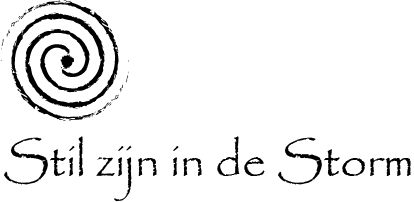 IntakeformulierPersoonlijke gegevens:             Naam:													Voornaam:												Geslacht: M/V*											Geboortedatum:											Adres:													Postcode/Woonplaats:										Telefoonnummer:											E-mailadres:												Beroep/opleiding:											Gezinssituatie: gehuwd/samenwonend/alleenstaand/kinderen/anders nl.:*			Hoe heeft u onze praktijk gevonden? (mond-tot-mond/vrienden/familie/internet/anders nl.)*													Bovenstaande vragen worden bij het intakegesprek met u doorgenomen.Uw gegevens worden volstrekt vertrouwelijk behandeld.*doorhalen wat niet van toepassing isAlgemene vragenWat is het belangrijkste thema waar op gewerkt mag worden?Heeft u verder nog lichamelijke klachten? Zo ja, kunt u deze dan kort omschrijven?Bent u onder behandeling (geweest) van een arts, specialist of therapeut? Zo ja, welke?Is er een diagnose gesteld? Zo ja, welke diagnose is er gesteld en door wie?Gebruikt u geneesmiddelen? Zo ja, waarvoor of waartegen?Heeft u traumatische ervaringen meegemaakt? Gebeurtenissen met veel impact, belangrijke of ingrijpende periodes in uw leven. Zo ja, indien gewenst, korte toelichting: (is niet noodzakelijk)Heeft of had u wel eens angst- en/of paniekaanvallen?Vindt u zichzelf stressgevoelig of maakt u zich snel zorgen?Bent u regelmatig somber?Bent u vaak of te snel boos? (van streek, kwaad, woede) Zo ja, hoe uit u die boosheid? Komen er (erfelijke ) ziekten in uw familie voor? Zo ja, welke?Indien van toepassing:Bent u zwanger? Zo ja, in welke week bent u nu?Ruimte voor opmerkingen: